TERMO DE REFERÊNCIAOBJETOContratação de empresa especializada em criação de cenografia, desenho expositivo e desenvolvimento preliminar para a Exposição Temporária “Ballgame” com peças do acervo do Museu de Israel.ESPECIFICAÇÃO DOS SERVIÇOSConcepção cenográfica, desenvolvimento do projeto e desenho expositivo para a Exposição Temporária “Ballgame”, mediante a execução das seguintes atividades:Criação de ambiente cenográfico;Criação de mobiliário expositivo;Elaboração de projeto executivo da cenografia (desenhos técnicos);Acompanhamento da execução das peças de mobiliário;Contatos permanentes e reuniões com a equipe do Museu do Futebol e com a empresa responsável por cada um dos projetos (cenográfico, design visual, iluminação dentre outros);Coordenação da montagem da exposição junto com a equipe do Museu do Futebol;DA EXECUÇÃO DOS TRABALHOS3.1. 	O desenvolvimento dos trabalhos será acompanhado por funcionários do Museu do Futebol em todas as etapas. Cabe à equipe do Museu do Futebol apresentar a lista dos acervos que serão expostos e/ou digitalizados.3.2.	A CONTRATANTE indicará o gestor do contrato para acompanhar, fiscalizar e atestar a realização dos serviços, e terá a competência de dirimir as dúvidas que surgirem no curso de sua execução e, de tudo, dará ciência, à Diretoria da Empresa.3.3.	Os serviços produzidos em meio digital deverão ser gerados em aplicativos compatíveis com os utilizados pela CONTRATANTE e repassados ao Museu do Futebol para constar em seus arquivos de Memória Institucional.3.4.	Todos os produtos e documentação gerada durante o processo deverão ser entregues à equipe da Diretoria Técnica do Museu do Futebol ao final do contrato.DO PRAZO DE EXECUÇÃO E VIGÊNCIA DO CONTRATO4.1.  	Os prazos para a execução dos serviços são: 40 dias para projeto cenográfico . Este prazo pode ser prorrogado conforme decisão da Diretoria Executiva do Museu do Futebol.4.2.  	O cronograma para a execução do serviço pode ser alterado conforme decisão da Diretoria Executiva do Museu do Futebol.DA FORMA DE ANÁLISE DAS PROPOSTAS5.1	As propostas recebidas serão analisadas conforme o critério de melhor preço e técnica.DA COMPROVAÇÃO TÉCNICA6.1	Exige-se como comprovação técnica a realização de pelo menos 03 (três) exposições.7.         Sobre a exposição “Ballgame”	A exposição “Ballgame” trará ao público o acervo, inédito no Brasil, de 71 peças que retratam a cultura dos povos que praticavam o ritual “Ballgame” da América Pré-Colombiana, o jogo de bola mais antigo do mundo. Essa coleção está no Museu de Israel e será exposto pela primeira vez no continente americano. . A mostra será realizada na Sala de Exposições temporárias do Museu do Futebol, cuja planta baixa segue abaixo.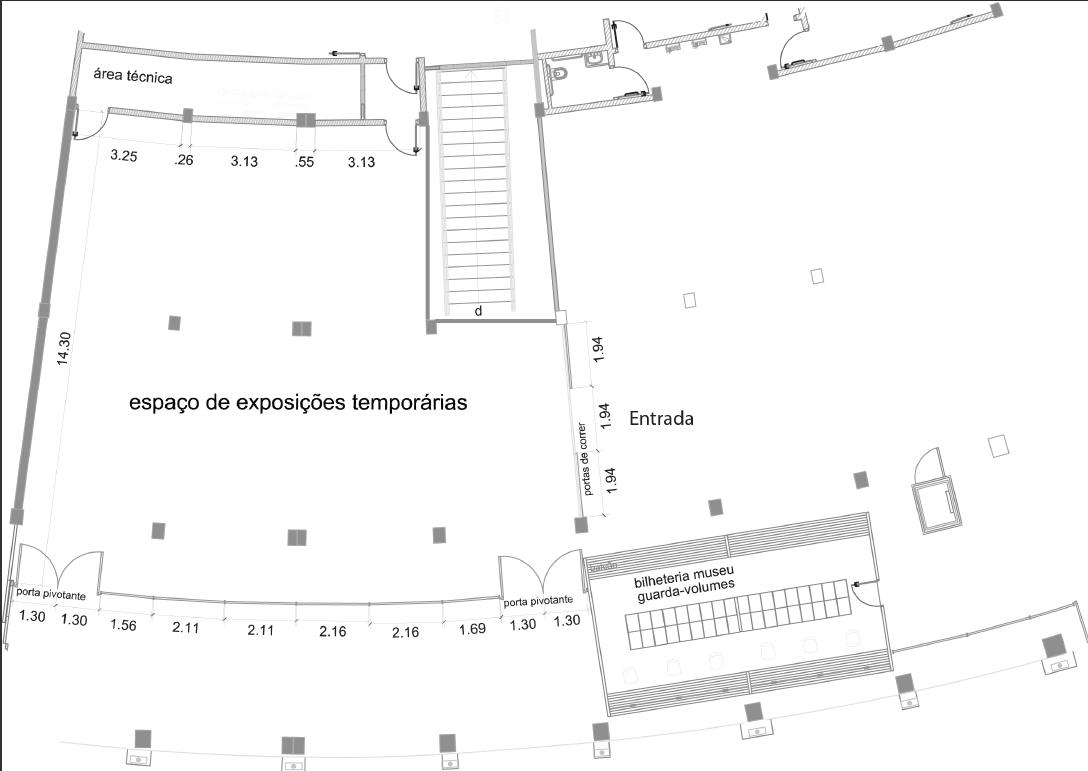 